ДО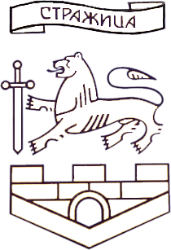 ГЛАВНИЯ АРХИТЕКТ НАОБЩИНА СТРАЖИЦАЗ А Я В Л Е Н И Еза издаване на разрешение за строеж(Уникален идентификатор на административната услуга - 2112)От ............................................................................................................................................... ,(посочете трите имена на физическото лице или наименованието на юридическото лице)ЕГН/ЕИК .........................................................., постоянен/настоящ адрес или адрес на управление на юридическото лице: гр./с................................., община ................................, област ..........................................., ул. (ж.к.) ........................................., тел.: ........................, електронна поща.................................................... Юридическото лице се представлява от .................................................................................,(трите имена на представителя/пълномощника и ЕГН)№/дата на пълномощното ..........................................................................................................Заявявам желанието си да ми бъде издадено разрешение за строеж при условията на чл. 148 от ЗУТ на обект: ............................................................................................................                  (наименование на строежа/обекта според инвестиционния проект)в собствения ми/ни недвижим имот (притежаваме отстъпено право на строеж), представляващ УПИ/ПИ № ......................................, кв. № ...................................................,по плана на .........................................с административен адрес: гр. .....................................,община........................................, област .................................., ул. ........................................, № ...................Притежавам одобрен технически/работен инвестиционен проект № ................../............. г. или одобрен идеен проект (извършена е предварителна оценка за съответствие с предвижданията на ПУП, с правилата и нормативите по устройство на територията, с изискванията към строежите за функционалност, транспортна достъпност, опазване на околната среда и здравна защита, както и за съгласуваност между отделните части на проекта).Прилагам документ за платена такса, освен ако плащането е извършено по електронен път. Плащането е извършено по електронен път 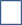 (отбележете със знак Х, когато плащането е извършено по електронен път).Желая издаденият индивидуален административен акт да бъде получен: Лично от звеното за административно обслужване. Чрез лицензиран пощенски оператор на адрес: ..........................................................,като декларирам, че пощенските разходи са за моя сметка, платими при получаването на акта за вътрешни пощенски пратки, и съм съгласен документите да бъдат пренасяни от оператора за служебни цели. Индивидуалният административен акт да бъде изпратен:• като вътрешна препоръчана пощенска пратка;• като вътрешна куриерска пратка;• като международна препоръчана пощенска пратка. По електронен път на електронна поща ..................................Дата: .......................                                                                   Заявител: ...............................                                                                                                                             (подпис)